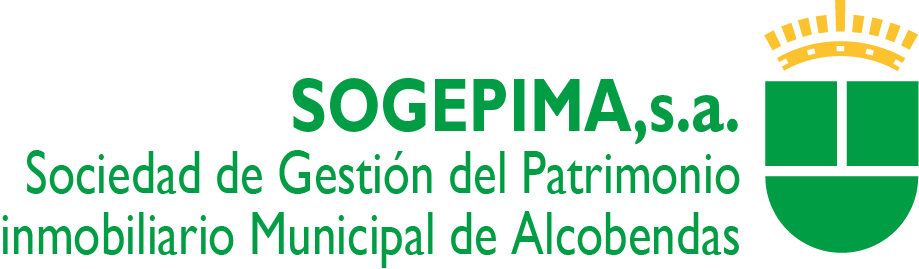 REGISTRO DE ACTIVIDADES Gestión VideovigilanciaADMINISTRACIÓN LOCALEmpresa Pública Municipal (SOGEPIMA, S.A.)NIF A79402038 // Avda. de Bruselas, 16 – 1º planta (28108 Alcobendas, Madrid)Tfno.: 91.654.76.11  Datos contacto: rgpd@sogepima.orgACTIVIDAD DE TRATAMIENTO  Gestión de VideovigilanciaLEGITIMACIÓN DEL TRATAMIENTOEl tratamiento es necesario para el cumplimiento de una misión realizada en interés público o en el ejercicio de poderes públicos conferidas al responsable del tratamiento.El tratamiento es necesario para la satisfacción de intereses legítimos perseguidos por el responsable del tratamiento o por un tercero, siempre que sobre dichos intereses no prevalezcan los intereses o los derecho y libertades fundamentales del interesado que requieran la protección de datos personales, en particular cuando el interesado sea un niño.LEGISLACIÓNREGLAMENTO (UE) 2016/679 DEL PARLAMENTO EUROPEO Y DEL CONSEJO de 27 de abril de 2016 relativo a la protección de las personas físicas en lo que respecta al tratamiento de datos personales y a la libre circulación de estos datos y por el que se deroga la Directiva 95/46/CE (Reglamento general de protección de datos). Art. 6.1Ley Orgánica 3/2018, de 5 de diciembre, de Protección de Datos Personales y garantía de los derechos digitalesDESCRIPCIÓN DEL TRATAMIENTOPreservar la seguridad de personas, bienes e instalaciones del responsable.Registro y control de visitas.CATEGORÍAS DE DATOS PERSONALESImágenesCATEGORÍAS DE AFECTADOSVarios colectivosPersonas que accedan o intenten acceder a las instalaciones del responsable, y las personas que se hallen en su interior:
- Personal interno y externo que presta servicio en las instalaciones del responsable.
- Personas físicas o representantes de personas jurídicas que visitan las instalaciones del responsable para realizar diversas gestiones.DESCRIPCIÓN DE LAS MEDIDAS TÉCNICAS Y ORGANIZATIVAS DE SEGURIDADLas medidas de seguridad implantadas corresponden a las aplicadas de acuerdo al Anexo II (Medidas de seguridad) del Real Decreto 3/2010, de 8 de enero, por el que se regula el Esquema Nacional de Seguridad en el ámbito de la Administración Electrónica y que se encuentran descritas en los documentos que conforman la Política de Seguridad de la Información del Ayuntamiento.CATEGORÍAS DE DESTINATARIOS DE COMUNICACIONES, INCLUIDOS TERCEROS PAÍSES U ORGANIZACIONES INTERNACIONALESFuerzas y Cuerpos de Seguridad del Estado, órganos judiciales, Ministerio Fiscal.
Otros órganos de la administración pública con competencias en la materia.
Empresas del Grupo - Entidades o personas directamente relacionadas con el Responsable, siempre y cuando concurra un motivo de licitud de tratamiento (Aseguradoras, Jurídicas, Financieras, Autorías Externas, etc...)
SERVICIOS VIDEOVIGILANCIA, a efecto de prestación del servicio de Instalación y Mantenimiento del Sistema de Seguridad. (1)
(1)  El cumplimiento de dichos servicios no conlleva necesariamente el tratamiento o almacenamiento de datos de carácter personal, sin embargo, es posible que, como resultado de la ejecución del servicio se acceda a datos de carácter personal.TRANSFERENCIAS	INTERNACIONALES.	DOCUMENTACIÓN	DE	GARANTÍAS ADECUADAS EN CASO DEL 49.1No procede.PLAZOS PREVISTOS PARA LA SUPRESIÓN DE LAS DIFERENTES CATEGORÍAS DE DATOSSe conservarán durante el tiempo necesario para cumplir con la finalidad para la que se recabaron y para determinar las posibles responsabilidades que se pudieran derivar de dicha finalidad y del tratamiento de los datos. Será de aplicación lo dispuesto en la Política de Conservación de Datos Personales.
En todo caso, máximo un mes desde su recogida, salvo comunicación a Fuerzas y Cuerpos de Seguridad, o/y Juzgados y Tribunales, o/y Ministerio Fiscal.